                      ГБУ ДПО Санкт-Петербургская академия 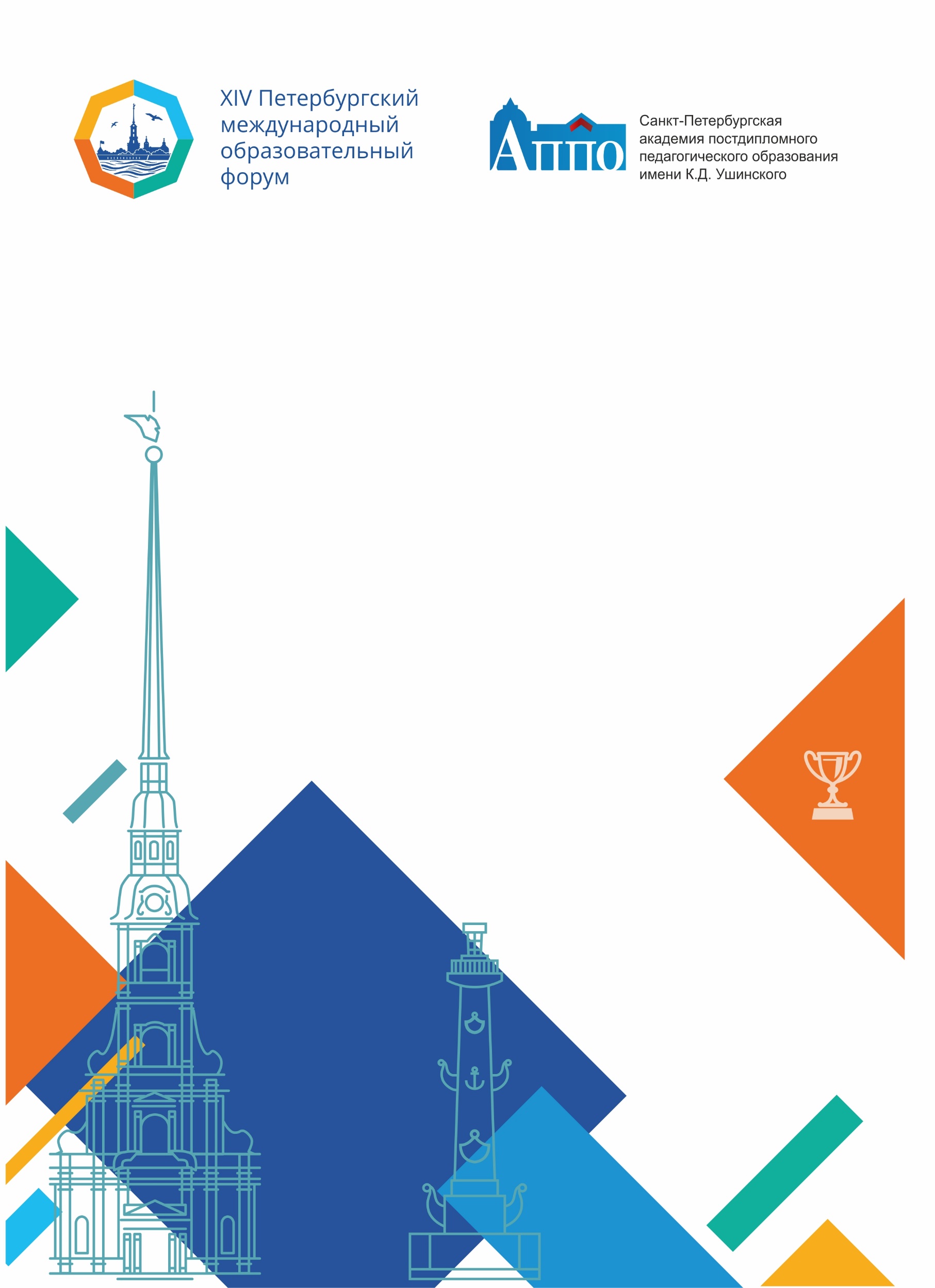  постдипломного педагогического образования имени К.Д. Ушинского 
Институт управления образованиемКафедра педагогики и андрагогикиПРОГРАММА   VII Всероссийской научно-практической конференцииНеодидактика предпрофессиональной подготовки учащихся ОУ     26 марта 2024Санкт-Петербургская академия постдипломного педагогического образования имени К.Д.УшинскогоКафедра социально-педагогического образования Кафедра естественно-научного образованияЦНППМ СПб АППО ИМЦ Приморского районаГБОУ гимназия № 540 Приморского районаГБОУ школа № 428 Приморского районаГБОУ СОШ № 98 с углубленным изучением английского языка Калининского районаГБОУ СОШ № 79 Калининского районаГБОУ СОШ № 500 Пушкинского районаГБОУ Лицей №126 Калининского района ГБОУ СОШ №290 Красносельского районаЦель конференции: публичное обсуждение вопросов развития теории и практики образования и обучения в условиях реализации предпрофессиональной подготовки учащихся ОУ на основе Неодидактики Время: 10.00- 12.00Место проведения:ГБОУ гимназия № 540 Приморского района, ул. Оптиков, дом 46, корп.3, лит., метро «Старая Деревня», «Беговая». Актовый зал.Ссылка для подключения:https://vk.com/video-212454770_456239608 Модератор: Даутова Ольга Борисовна, доктор педагогических наук, профессор, директор института управления образованием СПб АППОСЕКЦИЯ 1Предпрофессиональная подготовка учащихся медиаклассов: чему учить и как учить?Время: 14.00- 16.00Место проведения:ГБОУ гимназия № 540 Приморского района, ул. Оптиков, дом 46, корп.3, лит., метро «Старая Деревня», «Беговая». Актовый зал.Модератор: Елизавета Алихановна Измайлова, к. п. н., доцент кафедры образовательных технологий в филологии РГПУ им.А.И.Герцена, руководитель лаборатории "Медиа-Профи", главный редактор журнала "Magister", региональный координатор Ассоциации специалистов медиаобразования в СПб и ЛО 15.40–15.50    Ювенильная журналистика и медиаобразование:  принципы и практикиПетрова Ольга Александровна, председатель Санкт-Петербургского регионального отделения ООДО «Лига юных журналистов», руководитель школьного медиацентра ГБОУ гимназия №540 Приморского района Санкт-Петербурга СЕКЦИЯ 2Тема: Современные технологии и практики обучения в профильных психолого-педагогических классахВремя: 14.00- 16.00Место проведения:ГБОУ школа № 428 Приморского районаЮнтоловский проспект, д. 51, корпус 6, литера А, актовый зал.Ст. метро «Старая Деревня», «Беговая».Модераторы: Сотская Ирина Игоревна, учитель математики, заместитель директора по учебно-воспитательной работе ГБОУ школа №428 Приморского района Санкт-ПетербургаКуприна Екатерина Николаевна, учитель биологии, заместитель директора по учебно-воспитательной работе ГБОУ школа №428 Приморского района Санкт-ПетербургаТехнология «Работа в углах» как этап проблематизацииСЕКЦИЯ 3Особенности формирования функциональной грамотности учащихся в предпрофессиональных профильных классахВремя: 14.00- 16.00Место проведения:ГБОУ СОШ № 98 с углубленным изучением английского языка Калининского района Санкт-Петербурга, Гражданский пр. 92/3, Ст. метро «Академическая». Модераторы: Волканова Елизавета Викторовна, заместитель директора по учебно-воспитательной работе (научно-методическая работа), Государственное бюджетное общеобразовательное учреждение средняя общеобразовательная школа № 98 с углубленным изучением английского языка Калининского района Санкт-ПетербургаСЕКЦИЯ 4 «Предпрофессиональная подготовка учащихся кадетских классов: особенности организации обучения»Время: 14.00- 16.00Место проведения:ГБОУ СОШ № 79 Калининского районаУл. Брянцева д.10, актовый зал. Ст. метро «Гражданский проспект»Модераторы: Акимова Татьяна Николаевна, кандидат педагогических наук, директор ГБОУ СОШ № 79 Калининского района Санкт-ПетербургаСЕКЦИЯ 5Методические аспекты реализации Профминимума на продвинутом уровне в классах естественно-научной и технологической направленностиСсылка на регистрацию (оффлайн формат):https://eduforum.spb.ru/program/schedule/88462/Время: 14.00- 16.00Место проведения:ГБОУ СОШ № 500 Пушкинского районаг. Пушкин, Госпитальная улица, дом 24,литера А, актовый зал.Модератор: Святоха Людмила Сергеевна, заместитель директора по УВР, учитель биологии ГБОУ школа № 500 Пушкинского района Санкт-ПетербургаСЕКЦИЯ 6Конструирование траектории предпрофессионального обучения предпрофессиональных классовВремя: 14.00 - 16.00Место проведения:ГБОУ Лицей № 126 Калининского района Санкт-Петербурга, ул. Замшина, д.14.  ст. метро «Лесная». Модераторы: Сухова Ксения Юлиановна, заместитель директора по учебно-воспитательной работе (научно-методическая работа), Государственное бюджетное общеобразовательное учреждение Лицей № 126 Калининского района Санкт-ПетербургаСЕКЦИЯ 7Иностранный язык как инвестиционное решение в контексте предпрофессиональной подготовки современного конкурентно-способного специалистаВремя: 13.00- 16.00Место проведения:ЦНППМ СПб АППО ул. Ломоносова, 11-13, метро «Владимирская», «Достоевская», 4 этаж ауд. 429Модераторы: Кузнецова Екатерина Николаевна, кандидат педагогических наук, методист ЦНППМ СПб АППОХаритонова Татьяна Сергеевна, методист ЦНППМ СПБ АППОСЕКЦИЯ 8Реализация модели ранней профилизации на примере организации деятельности профильных классовВремя: 10.00- 16.00Место проведения:ГБОУ СОШ № 290 САНКТ-ПЕТЕРБУРГА. СПБ, УЛ. ПИОНЕРСТРОЯ, Д.10, К.2.  (СТ. МЕТРО «ПРОСПЕКТ ВЕТЕРАНОВ», ВЫХОД направо № 6, АВТОБУС – ЭКСПРЕСС № 343 до остановки «Переулок Рогачева» или «МАГАЗИН «БРИЗ»;ВЫХОД налево до проспекта Ветеранов, подземный переход к АВТОБУСАМ № 68,68А, ДО ОСТАНОВКИ «МАГАЗИН «БРИЗ» или «Переулок Рогачева»).Модераторы: Бочкарева Алла Григорьевна, кандидат педагогических наук, региональный методист ЦНППМ СПб АППО;Зайцева Кристина Сергеевна, руководитель ЦНППМ СПб АППО.Цель: обмен опытом работы и мнениями по достижению целевых значений показателей магистрального направления «Профориентация» проекта «Школа Минпросвещения России»; выявление продуктивных образовательных практик урочной и внеурочной деятельности.Задачи: - стимулировать появление точек роста для повышения педагогического мастерства и методических компетенций, развития педагогической инициативы, повышения профессионального мастерства педагогов в вопросах ранней профилизации;- выявить актуальные и востребованные образовательные практики для актуализации направлений деятельности субъектов.Контакты организаторов 8 секции конференции:ГБОУ СОШ № 290 Красносельского района Санкт-Петербурга Контакты: (812)417-65-67, 89119483637(директор Гуцалова Марина Викторовна)E-mail sh290.krsl@obr.gov.spb.ru ; direktor290@mail.ruЦНППМ СПб АППОКонтакты: + 7(981) 170 4641(региональный методист Бочкарева Алла Григорьевна)E-mail: agbochkareva@mail.ruКафедра педагогики и андрагогикиКонтакты: (812) 409-82-62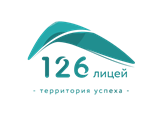 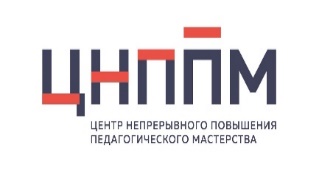 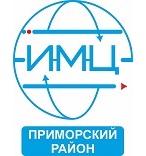 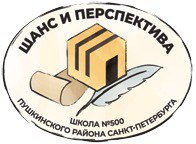 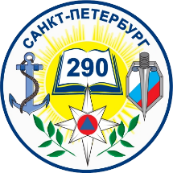 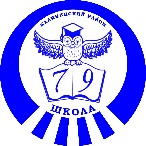 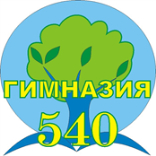 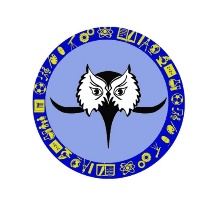 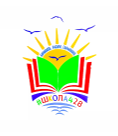 10.00–10.05Приветственное словоГлаголева Юлия Игоревна, кандидат педагогических наук, проректор по методической работе СПб АППО Кузнецова Светлана ЕвгеньевнаЗаведующий центром «Педагогический акселератор»10.05–10.20Современные подходы к реализации предпрофессиональной подготовки учащихся в Санкт-ПетербургеКрылова Ольга Николаевна, доктор педагогических наук, профессор кафедры естественно-научного образования СПб АППО10.20–10.35 Неодидактика предпрофессиональной подготовки учащихся ОУДаутова Ольга Борисовна, доктор педагогических наук, профессор, директор института управления образованием СПб АППО 10.35–10.50Векторы развития медиаобразования в современной школеИпатова Ирина Игоревна, директор ГБОУ гимназии № 540 Приморского района Санкт-Петербурга, почетный работник общего образования РФ10.50-11.05Тьюторское сопровождение учащихся в предпрофессиональной подготовке (опыт Пермского края)Косолапова Лариса Александровна, доктор педагогических наук, профессор, заведующий кафедрой педагогики «Пермский государственный исследовательский национальный университет» 11.05- 11.20Профессионализация обучающихся в процессе выполнения научно-практический проектовАутлева Асиет Нурбиевна, кандидат педагогических наук, доцент, доцент кафедры педагогики «Адыгейский государственный университет»11.20–11.35Психолого-педагогические классы: факты, проблемы, потенциал (Петербургский опыт)Игнатьева Елена Юрьевна, доктор педагогических наук, профессор, профессор кафедры педагогики «Новгородский государственный университет имени Ярослава Мудрого»Шилова Ольга Николаевна, доктор педагогических наук, профессор, профессор кафедры педагогики и андрагогики СПб АППО11.35-11.50   Современный взгляд родителей на предпрофессиональную подготовку и профессиональное обучение детей: результаты исследованияФетисова Татьяна Николаевна, методист ГБНОУ ЦОПП СПб , преподаватель ГБПОУ Некрасовского педколледжа №1 Санкт-Петербурга14.00–14.10Медиаграмотность школьника и медиакомпетенции педагога: в поисках новых возможностей. Измайлова Елизавета Алихановна, кандидат педагогических наук, доцент кафедры образовательных технологий в филологии РГПУ им.А.И.Герцена, руководитель лаборатории "Медиа-Профи", главный редактор журнала "Magister", региональный координатор Ассоциации специалистов медиаобразования в СПб и ЛО14.10–14.20Навыки информационного общества. Чему обучать учителей? Барков Леонид Владиленович, директор Ассоциации специалистов медиаобразования (Москва), член Союза журналистов России, аналитик кафедры ЮНЕСКО по медийно-информационной грамотности и медиаобразованию граждан МПГУ, выпускающий редактор журнала «Медиа. Информация. Коммуникация».14.20–14.30Медианавыки современного школьника: самооценка и реальность Богайцева Марина Викторовна, кандидат педагогических наук, заместитель директора, ГБОУ средняя школа № 511 Пушкинского района Санкт-Петербурга 14.30–14.4014.40–14.5014.50–15.0015.00–15.1015.10–15.2015.20–15.3015.30-15.40Медиакласс: чему учить и как учить?Гашинова Анна Леонидовна, руководитель Центра Медиаискусств ГБНОУ "Академия талантов" Медиапространство современной школы: модели развитияБелькова Ольга Сергеевна, заместитель директора ГБОУ гимназия №540 Приморского района Санкт-Петербурга, учитель истории и обществознанияШкольная киностудия: взгляд изнутриКолодкина Наталия Владимировна, педагог-организатор, педагог дополнительного образования ГБОУ школа № 543 Московского района Санкт-Петербурга, куратор районного медиацентра Московского района Санкт-ПетербургаМедиацентр как средство развития коммуникативных и творческих способностей учащихся. Подготовка к будущему профессиональному самоопределениюНогина Елена Николаевна, заместитель директора по социально-культурной работе ГБУДО ДДТ «Юность» Выборгского района Санкт-ПетербургаРеализация проекта МЕДИАтраектория при формировании навыков музейно-медийных профессий в сотрудничестве с ВУЗом и музеями Санкт-ПетерубургаТетенина Анастасия Сергеевна, руководитель ОДОД, социальный педагог, ГБОУ школа №98 с углубленным изучением английского языка Калининского района Санкт-ПетербургаВзаимодействие СМИ с медиаклассами. Практический опытЛинда Геннадьевна Черкасова, заместитель шеф-редактора АО "Первый канал -Санкт-Петербург", выпускница Мастерской новых медиа. Мастерская СоловьёваОбучение служением: коллаборация между образовательными учреждениями и некоммерческими организациямиКаплун Оксана Петровна, председатель комиссии по ценностно-ориентированному предпринимательству Санкт-Петербургского отделения общероссийской общественной организации малого и среднего предпринимательства «Опора России», руководитель образовательных проектов для молодежи НП «Деловое Поле» «Духовно-просветительский центр Серафима Вырицкого» 14.00–14.15Психолого-педагогические классы в современной школе: тренды, перспективы, система работы.Топехина Ольга Николаевна, директор ГБОУ школа №428 Приморского района Санкт-ПетербургаРазвитие системы психолого-педагогических классов в Приморском районеДемидова Светлана Петровна, директор ИМЦ Приморского района Санкт-Петербурга14.15–14.35Профильные психолого-педагогические классы: петербургский вектор Шевелев Александр Николаевич, доктор педагогических наук, заведующий кафедрой педагогики и андрагогики СПб АППО14.35–14.45Методика работа в углах «Проблематика работы в психолого-педагогических классах»Ермолаева Марина Григорьевна, кандидат педагогических наук, профессор кафедры педагогики и андрагогики СПб АППО14.45- 15.00Управленческий аспект в организации работы психолого-педагогических классов Даутова Ольга Борисовна, доктор педагогических наук, профессор, директор института управления образованием СПб АППО Вершинина Надежда Александровна, доктор педагогических наук, профессор кафедры педагогики и андрагогики СПб АППОРоль кураторов в организации жизнедеятельности психолого-педагогических классов Ахтиева Гульнара Радиковна, старший преподаватель кафедры педагогики и андрагогики СПб АППОСмольников Владимир Юрьевич, кандидат педагогических наук, доцент кафедры педагогики и андрагогики СПб АППОПсихолого-педагогическое сопровождение деятельности психолого-педагогических классов Кузина Надежда Николаевна, кандидат педагогических наук, доцент кафедры педагогики и андрагогики СПб АППОЛисович Вера Николаевна, кандидат педагогических наук, преподаватель кафедры педагогики и андрагогики СПб АППООрганизация профессионального самоопределения обучающихся психолого-педагогических классовИгнатьева Елена Юрьевна, доктор педагогических наук, профессор, профессор кафедры педагогики «Новгородский государственный университет имени Ярослава Мудрого»Шилова Ольга Николаевна, доктор педагогических наук, профессор, профессор кафедры педагогики и андрагогики СПб АППО15.00–15.30Стендовые докладыВершины наставничества в психолого-педагогических классахСотская Ирина Игоревна, учитель математики, заместитель директора по учебно-воспитательной работе ГБОУ школа №428 Приморского района Санкт-ПетербургаУспешные практики реализации программы воспитания через работу в психолого-педагогических классахКискина Ирина Алексеевна, учитель информатики ГБОУ школа №428 Приморского района Санкт-ПетербургаПрактика обучения в профильных психолого-педагогических классах на примере школы вожатства Зубенко Евгения Константиновна, педагог-психолог ГБОУ школа № 601 Приморского района Санкт-ПетербургаСамброс Надежда Ивановна, советник директора по воспитанию ГБОУ школа № 601 Приморского района Санкт-ПетербургаПрофессиональные пробы. Школа ответственного выбора.Дохневская Мария Александровна, учитель истории ГБОУ школа №683 Приморского района Санкт-ПетербургаДедина Светлана Анатольевна, директор ГБОУ школа №683 Приморского района Санкт-ПетербургаФормирование психолого-педагогического пространства "Крылья"Концевая Генриетта Васильевна, заместитель директора по УВР ГБОУ школа №43 Приморского района Санкт-ПетербургаКолиенко Татьяна Владимировна, заместитель директора по НМР ГБОУ школа №43 Приморского района Санкт-ПетербургаШкольный педагогический предуниверсарий "Территория образования": от идеи до реализацииЛуканина Татьяна Александровна, социальный педагог ГБОУ гимназия №49 Приморского района Санкт-ПетербургаКомарова Наталья Сергеевна, учитель технологии ГБОУ гимназия №49 Приморского района Санкт-ПетербургаПерспективы развития психолого-педагогических классовПименова Екатерина Сергеевна, директор ГБОУ школа №635 Приморского района Санкт-ПетербургаЛеонова Татьяна Евгеньевна, заместитель директора по УВР ГБОУ школа №635 Приморского района Санкт-ПетербургаСоздание образовательной среды для подготовки будущих педагогов на примере психолого-педагогических классовВасильева Надежда Васильевна, заместитель директора по УВР ГБОУ школа №618 Приморского района Санкт-ПетербургаХильчук Александр Геннадьевич, заместитель директора по ВР ГБОУ школа №618 Приморского района Санкт-Петербурга15.30-15.45Завершение работы в углах. Представление выводов групп.Ермолаева Марина Григорьевна, кандидат педагогических наук, профессор кафедры педагогики и андрагогики СПб АППО15.45-16.00Подведение итогов работы секции. Выступление аналитиков-экспертов. Перспективы развития психолого-педагогических классов в Приморском районеМашевская Светлана Григорьевна, методист ИМЦ Приморского районаПоложительный опыт работы и нерешенные вопросы в психолого-педагогических классахНосаева Ирина Владимировна, директор   ГБОУ СОШ № 411 «Гармония» с углубленным изучением английского языка                                                     Петродворцового района Санкт-ПетербургаШибанова Вероника Владимировна, учитель искусства психолого-педагогического класса ГБОУ СОШ № 411 «Гармония» с углубленным изучением английского языка                                                     Петродворцового района Санкт-Петербурга14.00–14.05Приветственное словоФетисова Ирина Владимировна, директор, ГБОУ школа №98 Калининского района Санкт-Петербурга14.05–14.15Формирование функциональной грамотности учащихся в предпрофессиональных профильных классах. Опыт школы №98Волканова Елизавета Викторовна, заместитель директора по учебно-воспитательной работе (научно-методическая работа), ГБОУ школа №98 Калининского района Санкт-Петербурга14.15–14.30Ресурсный центр как средство совершенствования практики допрофессиональной подготовки, профессионального обучения учащихся и профессиональной адаптации начинающих педагогов Кулаковская Юлия Викторовна, директор, Государственное учреждение образования «Средняя школа № 134 г. Минска имени Т.С. Мариненко14.30–14.50Найти подход к человеку с первых минут общения? Методика DISC: краткая диагностика и рекомендации в использовании.Волканова Елизавета Викторовна, заместитель директора по учебно-воспитательной работе (научно-методическая работа), ГБОУ школа №98 Калининского района Санкт-ПетербургаМАСТЕР-КЛАССЫ15.00-15.40МЕДИАтраектория. Медиапроект «Картина как текст» в сетевом сотрудничестве с музеем-институтом семьи РериховКазырбаева Наталья Юрьевна, учитель английского языка, ГБОУ школа №98 Калининского района Санкт-Петербурга15.00-15.40Проблема преемственности при формировании читательской грамотности на основе адаптации материалов УМК (учебный предмет «Иностранный язык (английский)»).Злобенко Ольга Владимировна, заместитель директора по УВР (иностранные языки), ГБОУ школа №98 Калининского района Санкт-ПетербургаЕршова Ольга Александровна, учитель английского языка начальной школы, ГБОУ школа №98 Калининского района Санкт-ПетербургаФормирование функциональной грамотности в условиях реализации программы «Профессиональный минимум»:Формирование функциональной грамотности в условиях реализации программы «Профессиональный минимум»:15.00-15.40Формирование математической грамотности на уроках математики в начальной школе.Васильева Лариса Геннадиевна, учитель начальных классов, ГБОУ школа №98 Калининского района 15.00-15.40Формирование читательской грамотности на уроках литературы в старшей школе.Ларионова Наталья Васильевна, учитель русского языка и литературы, ГБОУ школа №98 Калининского района15.00-15.40Формирование естественнонаучной грамотности на уроках физики в старшей школе.Алексеева Елена Анатольевна, учитель физики, ГБОУ школа №98 Калининского района 15.00-15.40Формирование глобальных компетенций на уроках истории в старшей школе.Платонова Юлия Андреевна, учитель истории и обществознания, ГБОУ школа №98 Калининского района15.00-15.40Формирование креативного мышления на уроках английского языка в старшей школе.Иванова Марина Викторовна, учитель английского языка, ГБОУ школа №98 Калининского района 15.00-15.40Системность при выполнении заданий по естественнонаучной грамотности на уроках физики.Галышева Наталья Евгеньевна, учитель физики высшей категории, ГБОУ СОШ №531 Красногвардейского района г. Санкт-Петербург Запись СТЕНДОВЫЕ ДОКЛАДЫМедиатекст в работе учителя русского языка и литературыГусев Артём Владимирович, учитель русского языка и литературы, МБОУ «СОШ № 1» г. Гусь-Хрустальный Формирование естественнонаучной грамотности учащихся в курсе химии 8 классаКузьмин Сергей Владимирович, учитель химии, ГБОУ школа №58 Приморского района Санкт-ПетербургаМедийно-информационная грамотность как ключевая компетенция современного человекаОльга Александровна Петрова, председатель Санкт-Петербургского регионального отделения ООДО «Лига юных журналистов», руководитель медиацентра ГБОУ гимназия № 540 Приморского района Санкт-Петербурга, выпускница «Школа RT-регион»14.00–14.05Кадетские классы в ГБОУ СОШ № 79: предпосылки открытия Акимова Татьяна Николаевна, директор ГБОУ СОШ № 79 Калининского района Санкт-Петербурга14.05–14.20Школьное кадетское образование в Санкт-Петербурге как ответ на вызовы времениСтепихова Валентина Анатольевна, кандидат педагогических наук, доцент кафедры социально-педагогического образования СПБ АППО им. К.Д. Ушинского14.20–14.35Кадетство в школе: пути эффективного развития Проскура Ольга Григорьевна. Советник директора по воспитанию и взаимодействию с общественными организациями МБОУ "Кирилловская СОШ", Ленинградская обл.14.35–14.50Педагогическая игра как средство предпрофильного кадетского воспитания Проскура Эдуард Васильевич, учитель истории и обществознания МБОУ «Каменская СОШ», Ленинградская обл.14.50-15.05Социально-ролевая игра ДОО «Георгиевская Дружина» как средство пробуждения чувства патриотизма Акимов Александр Юрьевич, педагог дополнительного образования ГБОУ СОШ № 119 Калининского района Санкт-Петербурга15.05- 15.10Деятельность отряда «Экомиротворцы» в системе патриотического воспитания школьников ГБОУ СОШ № 79Коростелёва Юлия Викторовна, учитель биологии ГБОУ СОШ № 79 Калининского района Санкт-Петербурга15.10–15.20Музейная педагогика как средство формирования патриотизмаМинецкая Мария Владимировна, директор МОУ СОШ № 9 г. Тихвина, Ленинградская обл.(из опыта работы) 15.20 – 15.30Роль классного руководителя в предпрофильном образовании кадет Спиридонова Наталья Анатольевна, преподаватель-организатор ОБЖ, ГБОУ СОШ № 79 Калининского района Санкт-Петербурга15.30-15.45  Современные подходы к предпрофессиональной подготовке кадет Щедрин Андрей Геннадьевич, куратор кадетских классов ГБОУ СОШ № 79 Калининского района Санкт-Петербурга15.45-16.00Социальное партнерство как ресурс расширения возможностей предпрофессиональной подготовки каднтФурсова Надежда Анатольевна, директор ГБОУ СОШ № 253 Приморского района Санкт-Петербурга имени капитана 1-го ранга П.И. ДержавинаОСНОВНАЯ ПРОГРАММА СЕКЦИИОСНОВНАЯ ПРОГРАММА СЕКЦИИ14.00-14.10Методические аспекты реализации Профминимума на продвинутом уровне Святоха Людмила Сергеевна, заместитель директора по УВР, учитель биологии ГБОУ школа № 500 Пушкинского района Санкт-Петербурга 14.10–14.20Модель многопрофильного предпрофессионального класса: из опыта работы ГБОУ школы № 500Базина Надежда Геннадьевна, к.и.н, директор, учитель истории ГБОУ школы № 500 Пушкинского района Санкт-Петербурга14.20–14.30Портрет выпускника школы и студента математико-механического факультета СПбГУ: точки соприкосновения и возможности взаимодействия школ и СПбГУ для развития у учащихся необходимых для обучения в СПбГУ компетенцийСавельева Анастасия Глебовна, старший преподаватель кафедры математического анализа ФГБОУВО «Санкт-Петербургский государственный университет»14.30–14.40Возможности профориентационных программ Санкт-Петербургского медико-социального института для реализации практико-ориентированного модуля Профминимума в естественно-научных классах Щербович Ирина Александровна, кандидат юридических наук, проректор по учебной и воспитательной работе ЧОУВО «СПбМСИ» («Санкт-Петербургский медико-социальный институт»)14.40–14.50Возможности сетевого сотрудничества при реализации программы обучения по профессии «Младшая медицинская сестра по уходу за больными» (из опыта работы)Долотова Елена Владимировна, врач эксперт качества медицинской помощи ООО «Европейский институт здоровья семьи»;Койло Михаил Михайлович, генеральный директор ООО «Европейский институт здоровья семьи»ПРАКТИКО-ОРИЕНТИРОВАННЫЕ СОБЫТИЯПРАКТИКО-ОРИЕНТИРОВАННЫЕ СОБЫТИЯ15.00– 15.30Мастер-класс «Выстраивание и сопровождение индивидуальных образовательных маршрутов в рамках предпрофессиональных классов на уровне СОО естественно-научной, инженерной и технологической направленности»Святоха Людмила Сергеевна, заместитель директора по УВР, учитель биологии ГБОУ школа № 500 Пушкинского района Санкт-Петербурга 15.00– 15.30Мастер-класс «Сетевая форма реализации образовательных программ профессионального образования в рамках проекта «Моя первая профессия» (из опыта работы)»Федотова Юлия Александровна, заместитель директора по УВР, учитель иностранного языка ГБОУ школа № 500 Пушкинского района Санкт-Петербурга 15.00– 15.30Мастер-класс «Сетевое взаимодействие и сотрудничество как инструмент организации и проведения профессиональных практик и интенсивов в рамках внеурочной деятельности»Смирнова Екатерина Сергеевна, учитель информатики ГБОУ школа № 500 Пушкинского района Санкт-Петербурга 15.30 - 15.45Кофе-брейк15.30 - 15.45Открытый микрофон: Перспективные направления диссеминации опыта по реализации Профминимума на продвинутом уровне в классах естественно-научной, инженерной и технологической направленностиРефлексия. Подведение итогов работы секцииБазина Надежда Геннадьевна, к.и.н, директор, учитель истории ГБОУ школа № 500 Пушкинского района Санкт-ПетербургаСвятоха Людмила Сергеевна, заместитель директора по УВР, учитель биологии ГБОУ школа № 500 Пушкинского района Санкт-Петербурга МЕРОПРИЯТИЯ СЕКЦИИ В ФОРМАТЕ ОНЛАЙНСсылка на регистрацию: https://eduforum.spb.ru/program/schedule/95117/МЕРОПРИЯТИЯ СЕКЦИИ В ФОРМАТЕ ОНЛАЙНСсылка на регистрацию: https://eduforum.spb.ru/program/schedule/95117/14.00-14.15Методические аспекты реализации Профминимума на продвинутом уровне Тихомирова Юлия Александровна, к.п.н., заместитель директора по УВР, учитель биологии ГБОУ школа № 500 Пушкинского района Санкт-Петербурга 14.15–14.30Модель многопрофильного предпрофессионального класса: из опыта работы ГБОУ школы № 500Коротаева Галина Николаевна, учитель математики ГБОУ школа № 500 Пушкинского района Санкт-Петербурга14.30–14.45Сетевое взаимодействие и сотрудничество как инструмент организации и проведения профессиональных практик и интенсивов в рамках внеурочной деятельности Фахриева Лилия Анатольевна, заместитель директора по УВР, учитель математики и информатики ГБОУ школа № 500 Пушкинского района Санкт-Петербурга 14.45–15.00Дополнительное образование по профориентационному направлению: использование VR-технологий Ткачев Валентин Витальевич, учитель физики ГБОУ школа № 500 Пушкинского района Санкт-Петербурга 15.00-15.20Возможности ОО в организации прохождения обучающимися профессионального обучения по программам профессиональной подготовки по профессиям рабочих и должностям служащихЧупина Татьяна Ивановна, заместитель директора по УВР, учитель информатики ГБОУ гимназия № 631 Санкт-Петербурга 15.20-15.40Технологии профессионального самоопределения обучающихся по направлению «Курчатовский класс»Шишигина Ольга Викторовна, методист, ГБОУ гимназия № 406 Пушкинского района Санкт-Петербурга;Башкина Алиса Алексеевна, ученица 11.1 Курчатовского класса, ГБОУ гимназия № 406 Пушкинского района Санкт-Петербурга15.40-16.00Открытый микрофон: Перспективные направления диссеминации опыта по реализации Профминимума на продвинутом уровне в классах естественно-научной, инженерной и технологической направленностиРефлексия. Подведение итогов работы секцииТихомирова Юлия Александровна, к.п.н., заместитель директора по УВР, учитель биологии ГБОУ школа № 500 Пушкинского района Санкт-Петербурга 14.00–14.10Открытие семинара. Приветственное словоРагимова Алевтина Алексеевна, директор ГБОУ Лицей №126 Калининского района Санкт-Петербурга Авво Борис Вольдемарович, кандидат педагогических наук, доцент кафедры теории и методики непрерывного педагогического образования Российского государственного педагогического университета им. А.И. Герцена14.10–14.25Атлас новых профессий: из прошлого через настоящее в будущееСухова Ксения Юлиановна, учитель физики, заместитель директора ГБОУ Лицей №126 Калининского района Санкт-Петербурга Кольцова Ольга Геннадьевна, учитель русского языка и литературы, заместитель директора ГБОУ Лицей №126 Калининского района Санкт-Петербурга14.30–14.50Мастер-классы по формированию траектории предпрофессиональной подготовки обучающихся: из опыта работыМедиастудияХалецкая Ольга Евгеньевна, педагог дополнительного образования ГБОУ Лицей №126 Калининского района Санкт-Петербурга Иванов Павел Игоревич, педагог дополнительного образования ГБОУ Лицей №126 Калининского района Санкт-Петербурга14.50–15.10Оператор БПЛАКрылатых Данил Николаевич, педагог дополнительного образования ЦЦО «ИнфинITи» (ГБОУ Лицей №126) Калининского района Санкт-ПетербургаДьяченко Элина Александровна, педагог дополнительного образования ЦЦО «ИнфинITи» (ГБОУ Лицей №126) Калининского района Санкт-Петербурга15.10-15.30VR-разработчикГолева Екатерина Александровна, педагог дополнительного образования ЦЦО «ИнфинITи» (ГБОУ Лицей №126) Калининского района Санкт-Петербурга Андреева Мария Андреевна, учитель математики ГБОУ Лицей №126 Калининского района Санкт-Петербурга Калейдоскоп педагогических идей: из опыта работыКалейдоскоп педагогических идей: из опыта работы15.30-15.50Возможности траектории предпрофессиональной подготовки обучающихся для формирования различных видов функциональной грамотности (математическая, естественнонаучная и читательская грамотность)Маврина Светлана Анатольевна, учитель физики, заместитель директора ГБОУ Лицей №126 Калининского района Санкт-ПетербургаСнежинская Ксения Владимировна, учитель русского зыка и литературы, ГБОУ Лицей №126 Калининского района Санкт-Петербурга Ольшина Марина Валерьевна, учитель математики, ГБОУ Лицей №126 Калининского района Санкт-Петербурга Гудкова Ольга Викторовна, учитель математики ГБОУ Лицей №126 Калининского района Санкт-ПетербургаПопова Людмила Павловна, учитель биологии ГБОУ Лицей №126 Калининского района Санкт-ПетербургаОбучение первой профессии как компонент   предпрофессиональной подготовки учащихсяФетисова Татьяна Николаевна, методист ГБНОУ «Центр опережающей профессиональной подготовки Санкт-Петербурга», преподаватель ГБПОУ педагогический колледж № 1 им. Н. А. Некрасова Запись СТЕНДОВЫЕ ДОКЛАДЫПросто о сложномПокашникова Мария Владимировна, учитель биологии, Муниципальное автономное общеобразовательное учреждение «Средняя общеобразовательная школа №8 с углубленным изучением математики и английского языка» г. Боровичи Новгородской областиОрганизация работы в профильных классах в учреждениях образования расположенных в сельской местности (из опыта работы)Мельникова Лилия Геннадьевна, директор ГУО  «Межитская средняя школа» Могилевского района  Могилевской области Республики БеларусьТрей Андрей Айвовович, заместитель директора ГУО  «Межитская средняя школа» Могилевского района  Могилевской области Республики Беларусь15.50-16.00Подведение итоговАвво Борис Вольдемарович, кандидат педагогических наук, доцент кафедры теории и методики непрерывного педагогического образования Российского государственного педагогического университета им. А.И. Герцена13.00–13.15Актуальные подходы к преподаванию иностранных языков в условиях современных вызововКузнецова Екатерина Николаевна, кандидат педагогических наук,	методист ЦНППМ СПб АППО 13.15–13.30Инструменты искусственного интеллекта в обучении английскому языку: ящик Пандоры или новые горизонтыКоренецкая Ирина Николаевна, кандидат педагогических наук, доцент кафедры иностранных языков для нелингвистических направлений ПсковГУ 13.30–13.45Способы организации профессиональных проб на уроках английского языка и во внеурочной деятельностиЛебедева Ирина Викторовна, методист отдела развития общего образования, ГАУ ДПО РК Карельский институт развития образования 13.45–13.55Учебно-исследовательская деятельность на английском языке как база для реализации непрерывного образованияСмирнова Александра Вячеславовна, заместитель директора по УВР (иностранные языки) ГБОУ СОШ 119 с углубленным изучением английского языка Калининского района Санкт-Петербурга 13.55–14.05Иноязычная коммуникативная компетентность как неотъемлемая часть профессиональной компетенции специалистаЦихович Юлия Олеговна,	 старший преподаватель кафедры иностранных языков ГБУ ДПО «Челябинский институт развития образования» 14.05–14.20Развитие допрофессиональных компетенций при подготовке школьников к участию в конкурсе юных гидов-переводчиковШмулевич Лия Ильинична, кандидат филологических наук, учитель английского языка ГБОУ СОШ №606 с углубленным изучением английского языка Пушкинского района Санкт-Петербурга имени Героя Российской Федерации К.Ю. Сомова14.20–14.30Иностранный язык как средство профессиональной подготовки и деятельности IT специалистов Перл Ольга Вячеславовна, ассистент, факультет программной инженерии и компьютерной техники, университет ИТМО, г. Санкт-Петербург 14.30–14.45Синтез лингвистической и IT сфер как неотъемлемая часть подготовки современных специалистов на базе языковой школы в современных условиях цифровизации образованияРевенко Наталья Викторовна, заведующий учебной частью ОДОД ГБОУ СОШ №303 Фрунзенского района Санкт-Петербурга 14.45–15.00Роль визуализации учебного материала в обучении школьников иностранному языку (на материалах по немецкому языку)Шустрова Наталья Дмитриевна, учитель немецкого языка ГБОУ СОШ №303 Фрунзенского района Санкт-ПетербургаМастер-классы15.00–15.30Индивидуальный проект как ресурс необходимых навыков для учебы в ВУЗеРотаренко Ольга Александровна, 	учитель английского языка ГБОУ СОШ № 160 Красногвардейского района Санкт-Петербурга; Коптяева Марина Анатольевна, учитель английского языка ГБОУ СОШ № 160 Красногвардейского района Санкт-Петербурга 15.30–15.45Воспитание патриотизма на уроках английского языкаКурочкина Наталья Владимировна, учитель английского языка ГБОУ СОШ № 160 Красногвардейского района Санкт-Петербурга, Наконечная Марина Велиоровна, учитель английского языка ГБОУ СОШ № 160 Красногвардейского района Санкт-Петербурга15.45–16.00Работа с конвертом на уроке английского языка в старших классахСергеева Татьяна Николаевна, учитель английского языка ГБОУ СОШ № 160 Красногвардейского района Санкт-Петербурга09:10-10:0009:10-10:00Регистрация участников конференцииВестибюль1 этажаВестибюль1 этажа09:10-10:0009:10-10:00Кофе-брейк для участников конференцииТанцевальный залТанцевальный зал10:00– 10:2010:00– 10:20Открытие научно-практической конференции: демонстрационное выступление обучающихся кадетских классов ГБОУ СОШ № 290 Красносельского района СПб.Руководители: Холопенкова Инесса Николаевна, заместитель директора по воспитательной работе,Гергало Николай Владимирович, классный руководитель, воспитатель кадетского класса.Спортивный залСпортивный зал10.25-10.3010.25-10.30Создание условий для формирования у обучающихся компетенций, необходимых для успешного самоопределения в процессе ранней профилизацииГуцалова Марина Викторовна. директор ГБОУ СОШ № 290  Красносельского района СПб   Создание условий для формирования у обучающихся компетенций, необходимых для успешного самоопределения в процессе ранней профилизацииГуцалова Марина Викторовна. директор ГБОУ СОШ № 290  Красносельского района СПб   Актовый зал10.30-10.5510.30-10.55Панельная дискуссия по проблеме конференции.Модератор: Бочкарева Алла Григорьевна, региональный методист ЦНППМ СПб АППОПанельная дискуссия по проблеме конференции.Модератор: Бочкарева Алла Григорьевна, региональный методист ЦНППМ СПб АППОАктовый зал10.30-10.5510.30-10.55Зайцева Кристина Сергеевна, заведующий ЦНППМ СПб АППО им. К. УшинскогоЗайцева Кристина Сергеевна, заведующий ЦНППМ СПб АППО им. К. УшинскогоАктовый зал10.30-10.5510.30-10.55Масленникова Ольга Александровна, директор по развитию музея-макета “Петровская акватория”Масленникова Ольга Александровна, директор по развитию музея-макета “Петровская акватория”Актовый зал10.30-10.5510.30-10.55Кремлева Елена Борисовна, директор Центра довузовского образования ФГБОУ ВО «ГУМРФ имени адмирала С. О. Макарова».Кремлева Елена Борисовна, директор Центра довузовского образования ФГБОУ ВО «ГУМРФ имени адмирала С. О. Макарова».Актовый зал10.30-10.5510.30-10.55Федосеева Ирина Александровна, Кандидат педагогических наук, профессор кафедры теории и методики непрерывного профессионального образования Санкт-Петербургского военного института войск национальной гвардии Российской Федерации.Федосеева Ирина Александровна, Кандидат педагогических наук, профессор кафедры теории и методики непрерывного профессионального образования Санкт-Петербургского военного института войск национальной гвардии Российской Федерации.Актовый зал10.30-10.5510.30-10.55Мертвищев Андрей Николаевич, заместитель начальника по учебной работе Санкт-Петербургского военного института войск национальной гвардии Российской Федерации, полковник.Мертвищев Андрей Николаевич, заместитель начальника по учебной работе Санкт-Петербургского военного института войск национальной гвардии Российской Федерации, полковник.Актовый зал10.30-10.5510.30-10.55Чупрей Диляра Равельевна, директор ГБОУ СОШ № 249 Кировского района Санкт-ПетербургаЧупрей Диляра Равельевна, директор ГБОУ СОШ № 249 Кировского района Санкт-ПетербургаАктовый зал10.30-10.5510.30-10.55Котисова Светлана Викторовна, директор ГБОУ СОШ № 287 Адмиралтейского района           Санкт-Петербурга Котисова Светлана Викторовна, директор ГБОУ СОШ № 287 Адмиралтейского района           Санкт-Петербурга Актовый зал10.30-10.5510.30-10.55Туголукова Екатерина Николаевна, кандидат технических наук, руководитель Городского студенческого пресс-центра Санкт-Петербурга, директор и организатор Международного Молодежного форума СМИ "Медиастарт", международных образовательных проектов "Школа медиа-бизнеса", "Школа event-бизнеса", "Школа арт-бизнеса", "Школа эффективных коммуникаций"Туголукова Екатерина Николаевна, кандидат технических наук, руководитель Городского студенческого пресс-центра Санкт-Петербурга, директор и организатор Международного Молодежного форума СМИ "Медиастарт", международных образовательных проектов "Школа медиа-бизнеса", "Школа event-бизнеса", "Школа арт-бизнеса", "Школа эффективных коммуникаций"Актовый зал10.30-10.5510.30-10.55Пустынникова Татьяна Ивановна, председатель Молодежного морского совета Санкт-ПетербургаПустынникова Татьяна Ивановна, председатель Молодежного морского совета Санкт-ПетербургаАктовый зал10.55-11.1510.55-11.15Детская пресс-конференция «Актуальное сегодня»Модераторы:Холопенкова Инесса Николаевна, заместитель директора по воспитательной работе,Корнакова Ольга Сергеевна, советник директора по воспитанию, Лютова Любовь Сергеевна, педагог-организаторДетская пресс-конференция «Актуальное сегодня»Модераторы:Холопенкова Инесса Николаевна, заместитель директора по воспитательной работе,Корнакова Ольга Сергеевна, советник директора по воспитанию, Лютова Любовь Сергеевна, педагог-организаторАктовый зал11.15-11.2011.15-11.20Знакомство с кураторами – сопровождающими групп участников конференции. Распределение участников конференции по индивидуальным маршрутамЗнакомство с кураторами – сопровождающими групп участников конференции. Распределение участников конференции по индивидуальным маршрутамАктовый залРабота демонстрационных площадокРабота демонстрационных площадокРабота демонстрационных площадокРабота демонстрационных площадокРабота демонстрационных площадок11.25-14.001 этажправая рекреация11.25-14.001 этажправая рекреацияИнтерактивное оборудование в ранней профилизации кадет ОУ  Координаторы: обучающиеся кадетских классов, педагог- организатор Цап Валерий Анатольевич.Интерактивное оборудование в ранней профилизации кадет ОУ  Координаторы: обучающиеся кадетских классов, педагог- организатор Цап Валерий Анатольевич.ГБОУ СОШ№ 290 Красносельского района        СПб11.25-14.001 этажрекреация у каб. 10611.25-14.001 этажрекреация у каб. 106Продуктивная модель предпрофильной и профильной подготовки обучающихся на основе Комплекса Интерактивных Технологий психолого-педагогической направленностиКоординаторы: обучающиеся педагогического класса. и.о.заместителя директора Гречко Инна Олеговна. Продуктивная модель предпрофильной и профильной подготовки обучающихся на основе Комплекса Интерактивных Технологий психолого-педагогической направленностиКоординаторы: обучающиеся педагогического класса. и.о.заместителя директора Гречко Инна Олеговна. ГБОУ СОШ№ 249 Кировского района        СПб13.00-14.00левая рекреация1 этажа13.00-14.00левая рекреация1 этажаПсихолого-педагогический практикум Росгвардии Методическая цель: демонстрация возможностей в профессиональной деятельности психолога Росгвардии.Начальник лаборатории профотбора, майор Сузанский Андрей Сергеевич, Преподаватель кафедры общей и прикладной психологии Маклачков Егор Александрович, курсанты СПВИ ВНГ РФ.Психолого-педагогический практикум Росгвардии Методическая цель: демонстрация возможностей в профессиональной деятельности психолога Росгвардии.Начальник лаборатории профотбора, майор Сузанский Андрей Сергеевич, Преподаватель кафедры общей и прикладной психологии Маклачков Егор Александрович, курсанты СПВИ ВНГ РФ.Санкт-Петербургский военный институт войск национальной гвардии Российской ФедерацииРабота в «точках роста методических компетенций» (Деятельность участников конференции в каждой «Точке роста» - 20 мин)Работа в «точках роста методических компетенций» (Деятельность участников конференции в каждой «Точке роста» - 20 мин)Работа в «точках роста методических компетенций» (Деятельность участников конференции в каждой «Точке роста» - 20 мин)Работа в «точках роста методических компетенций» (Деятельность участников конференции в каждой «Точке роста» - 20 мин)Работа в «точках роста методических компетенций» (Деятельность участников конференции в каждой «Точке роста» - 20 мин) Индивидуальные маршруты 1 - 7Время: 11:25 – 13:50 Индивидуальные маршруты 1 - 7Время: 11:25 – 13:50 Индивидуальные маршруты 1 - 7Время: 11:25 – 13:50 Индивидуальные маршруты 1 - 7Время: 11:25 – 13:50 Индивидуальные маршруты 1 - 7Время: 11:25 – 13:50«Точки роста» №/ каб.Тема и методическая цель мероприятия/должность выступающего, ФИОТема и методическая цель мероприятия/должность выступающего, ФИОТема и методическая цель мероприятия/должность выступающего, ФИООрганизаторы № 1Каб.303Гражданско-патриотическое воспитание как основа НЕОдидактики при развитии ключевых компетенций обучающихся младшего школьного возраста Методическая цель: демонстрация форм воспитательной работы в рамках работы по ранней профилизации с младшими школьниками. Элементы профориентационной игры "Гардемарины, вперёд!".Выступление 1-ого прокадетского класса под руководством педагогов:Директор Центра довузовского образования ФГБОУ ВО «ГУМРФ имени адмирала С. О. Макарова»: Кремлева Елена Борисовна.Заместитель директора по учебной работе: Зарипова Алевтина Анатольевна.Учитель начальных классов: Шевчук Оксана Юрьевна. Учитель физической культуры, воспитатель кадетского класса: Абдуллаев Гаджи ЭседуллаевичГражданско-патриотическое воспитание как основа НЕОдидактики при развитии ключевых компетенций обучающихся младшего школьного возраста Методическая цель: демонстрация форм воспитательной работы в рамках работы по ранней профилизации с младшими школьниками. Элементы профориентационной игры "Гардемарины, вперёд!".Выступление 1-ого прокадетского класса под руководством педагогов:Директор Центра довузовского образования ФГБОУ ВО «ГУМРФ имени адмирала С. О. Макарова»: Кремлева Елена Борисовна.Заместитель директора по учебной работе: Зарипова Алевтина Анатольевна.Учитель начальных классов: Шевчук Оксана Юрьевна. Учитель физической культуры, воспитатель кадетского класса: Абдуллаев Гаджи ЭседуллаевичГражданско-патриотическое воспитание как основа НЕОдидактики при развитии ключевых компетенций обучающихся младшего школьного возраста Методическая цель: демонстрация форм воспитательной работы в рамках работы по ранней профилизации с младшими школьниками. Элементы профориентационной игры "Гардемарины, вперёд!".Выступление 1-ого прокадетского класса под руководством педагогов:Директор Центра довузовского образования ФГБОУ ВО «ГУМРФ имени адмирала С. О. Макарова»: Кремлева Елена Борисовна.Заместитель директора по учебной работе: Зарипова Алевтина Анатольевна.Учитель начальных классов: Шевчук Оксана Юрьевна. Учитель физической культуры, воспитатель кадетского класса: Абдуллаев Гаджи ЭседуллаевичГБОУ СОШ№ 290 Красносельского района СПб№ 2Каб. 105 (1)Педагогические технологии, реализующие кадетский компонент в образовательном процессеМетодическая цель: демонстрация форм работы учителей-предметников по интеграции кадетского компонента в образовательный процесс и методов мониторинга результативности. Заместитель директора по учебной работе: Абдурашитова Раъно Батыровна.Учитель истории: Васютинская Руслана Анатольевна. Учитель английского языка: Хангеерева Марина Бахытовна, Учитель русского языка: Захарова Людмила Семёновна.Учитель математики: Твардовская Наталья Ивановна.Учитель технологии: Самышкина Яна Александровна.Педагогические технологии, реализующие кадетский компонент в образовательном процессеМетодическая цель: демонстрация форм работы учителей-предметников по интеграции кадетского компонента в образовательный процесс и методов мониторинга результативности. Заместитель директора по учебной работе: Абдурашитова Раъно Батыровна.Учитель истории: Васютинская Руслана Анатольевна. Учитель английского языка: Хангеерева Марина Бахытовна, Учитель русского языка: Захарова Людмила Семёновна.Учитель математики: Твардовская Наталья Ивановна.Учитель технологии: Самышкина Яна Александровна.Педагогические технологии, реализующие кадетский компонент в образовательном процессеМетодическая цель: демонстрация форм работы учителей-предметников по интеграции кадетского компонента в образовательный процесс и методов мониторинга результативности. Заместитель директора по учебной работе: Абдурашитова Раъно Батыровна.Учитель истории: Васютинская Руслана Анатольевна. Учитель английского языка: Хангеерева Марина Бахытовна, Учитель русского языка: Захарова Людмила Семёновна.Учитель математики: Твардовская Наталья Ивановна.Учитель технологии: Самышкина Яна Александровна.ГБОУ СОШ№ 290 Красносельского района СПб№ 3Каб. 106Продуктивная модель предпрофильной и профильной подготовки обучающихся на основе Комплекса Интерактивных Технологий психолого-педагогической направленности»Методическая цель: демонстрация приемов реализации Модели для перевода образовательной среды школы в инновационный режим развития с использованием ресурсов сетевого взаимодействия образовательных организаций, приемов формирования у выпускников навыка осознанного выбора дальнейшего профессионального пути в области психолого-педагогических технологий, и на этой основе - достижения требуемого качества образовательных результатов.Директор: Чупрей Диляра Равельевна.Педагог-психолог: Борхварт Марина Сергеевна.И.О. заместителя директора: Гречко Инна Олеговна.Руководитель ОДОД: Гнутова Ксения СергеевнаПродуктивная модель предпрофильной и профильной подготовки обучающихся на основе Комплекса Интерактивных Технологий психолого-педагогической направленности»Методическая цель: демонстрация приемов реализации Модели для перевода образовательной среды школы в инновационный режим развития с использованием ресурсов сетевого взаимодействия образовательных организаций, приемов формирования у выпускников навыка осознанного выбора дальнейшего профессионального пути в области психолого-педагогических технологий, и на этой основе - достижения требуемого качества образовательных результатов.Директор: Чупрей Диляра Равельевна.Педагог-психолог: Борхварт Марина Сергеевна.И.О. заместителя директора: Гречко Инна Олеговна.Руководитель ОДОД: Гнутова Ксения СергеевнаПродуктивная модель предпрофильной и профильной подготовки обучающихся на основе Комплекса Интерактивных Технологий психолого-педагогической направленности»Методическая цель: демонстрация приемов реализации Модели для перевода образовательной среды школы в инновационный режим развития с использованием ресурсов сетевого взаимодействия образовательных организаций, приемов формирования у выпускников навыка осознанного выбора дальнейшего профессионального пути в области психолого-педагогических технологий, и на этой основе - достижения требуемого качества образовательных результатов.Директор: Чупрей Диляра Равельевна.Педагог-психолог: Борхварт Марина Сергеевна.И.О. заместителя директора: Гречко Инна Олеговна.Руководитель ОДОД: Гнутова Ксения СергеевнаГБОУ СОШ№ 249им. М. МаневичаКировского района СПб№ 4Каб. 105Совершенствование системы адресной, персонифицированной поддержки обучающихся в процессе профориентации на примере внеурочного занятияМетодическая цель: демонстрация структуры организационно-функциональной модели, обеспечивающей совместную деятельность и адресную, персонифицированную поддержку обучающихся. Приемы социокультурной адаптации через социальные проекты, предпрофессиональные и профессиональные пробы, психологической поддержки.Директор: Котисова Светлана ВикторовнаРуководитель ОДОД: Рудзит Ирина АнатольевнаУчитель: Треничева Елена ВячеславовнаСовершенствование системы адресной, персонифицированной поддержки обучающихся в процессе профориентации на примере внеурочного занятияМетодическая цель: демонстрация структуры организационно-функциональной модели, обеспечивающей совместную деятельность и адресную, персонифицированную поддержку обучающихся. Приемы социокультурной адаптации через социальные проекты, предпрофессиональные и профессиональные пробы, психологической поддержки.Директор: Котисова Светлана ВикторовнаРуководитель ОДОД: Рудзит Ирина АнатольевнаУчитель: Треничева Елена ВячеславовнаСовершенствование системы адресной, персонифицированной поддержки обучающихся в процессе профориентации на примере внеурочного занятияМетодическая цель: демонстрация структуры организационно-функциональной модели, обеспечивающей совместную деятельность и адресную, персонифицированную поддержку обучающихся. Приемы социокультурной адаптации через социальные проекты, предпрофессиональные и профессиональные пробы, психологической поддержки.Директор: Котисова Светлана ВикторовнаРуководитель ОДОД: Рудзит Ирина АнатольевнаУчитель: Треничева Елена ВячеславовнаГБОУ СОШ№ 287 Адмиралтейского района СПб№ 5Каб. 103Формы и технологии ранней профориентацииМетодическая цель: Демонстрация современных форм и технологий ранней профориентации в пространстве образовательной среды в школе.Директор по развитию музея-макета “Петровская акватория: Масленникова Ольга Александровна Формы и технологии ранней профориентацииМетодическая цель: Демонстрация современных форм и технологий ранней профориентации в пространстве образовательной среды в школе.Директор по развитию музея-макета “Петровская акватория: Масленникова Ольга Александровна Формы и технологии ранней профориентацииМетодическая цель: Демонстрация современных форм и технологий ранней профориентации в пространстве образовательной среды в школе.Директор по развитию музея-макета “Петровская акватория: Масленникова Ольга Александровна Музей-макет “Петровская акватория»№ 6Каб. 208Практические навыки будущего морякаМетодическая цель: Отработка практических навыков судоводителя маломерного судна на специализированном тренажере CNM-2014Кандидат технических наук, педагог дополнительного образования, преподаватель ФГБОУ ВО «ГУМРФ имени адмирала С. О. Макарова» Килнас Марк ОлеговичПрактические навыки будущего морякаМетодическая цель: Отработка практических навыков судоводителя маломерного судна на специализированном тренажере CNM-2014Кандидат технических наук, педагог дополнительного образования, преподаватель ФГБОУ ВО «ГУМРФ имени адмирала С. О. Макарова» Килнас Марк ОлеговичПрактические навыки будущего морякаМетодическая цель: Отработка практических навыков судоводителя маломерного судна на специализированном тренажере CNM-2014Кандидат технических наук, педагог дополнительного образования, преподаватель ФГБОУ ВО «ГУМРФ имени адмирала С. О. Макарова» Килнас Марк ОлеговичГБОУ СОШ№ 290 Красносельского района        Санкт-Петербурга№ 7Центр детских инициатив. рекреация 2 этажаФормы ранней профилизации Молодежного морского совета, мастер-класс «Ярмарка морских профессий»Методическая цель: Демонстрация современных форм и технологий ранней профориентацииПредседатель Молодежного морского совета Санкт-Петербурга Пустынникова Татьяна ИвановнаФормы ранней профилизации Молодежного морского совета, мастер-класс «Ярмарка морских профессий»Методическая цель: Демонстрация современных форм и технологий ранней профориентацииПредседатель Молодежного морского совета Санкт-Петербурга Пустынникова Татьяна ИвановнаФормы ранней профилизации Молодежного морского совета, мастер-класс «Ярмарка морских профессий»Методическая цель: Демонстрация современных форм и технологий ранней профориентацииПредседатель Молодежного морского совета Санкт-Петербурга Пустынникова Татьяна ИвановнаМолодежный морской совета         Санкт-Петербурга13.50-14.15 Столовая2 этажОбед в школьной столовой(по предварительной при регистрации записи)Обед в школьной столовой(по предварительной при регистрации записи)Обед в школьной столовой(по предварительной при регистрации записи)ГБОУ СОШ№ 290 Красносельского района        Санкт-ПетербургаОбщие для всех участников конференции маршруты № 8 - 10Время: 14:20 – 15:25Общие для всех участников конференции маршруты № 8 - 10Время: 14:20 – 15:25Общие для всех участников конференции маршруты № 8 - 10Время: 14:20 – 15:25Общие для всех участников конференции маршруты № 8 - 10Время: 14:20 – 15:25Общие для всех участников конференции маршруты № 8 - 10Время: 14:20 – 15:25№ 8 14.20-14.40Каб.105(1)Интеграция общего и высшего образования в процессе предпрофильной подготовкеМетодическая цель: Объединение усилий педагогов - практиков, ученых, работающих над проблемами общего и высшего образования к обсуждению актуальных вопросов интеграции, основных тенденций и перспектив развития предпрофильной подготовки в условиях геополитической турбулентности.Кандидат педагогических наук, профессор кафедры теории и методики непрерывного профессионального образования Санкт-Петербургского военного института войск национальной гвардии Российской Федерации: Федосеева Ирина АлександровнаЗаместитель начальника по учебной работе Санкт-Петербургского военного института войск национальной гвардии Российской Федерации, полковник:Мертвищев Андрей Николаевич Интеграция общего и высшего образования в процессе предпрофильной подготовкеМетодическая цель: Объединение усилий педагогов - практиков, ученых, работающих над проблемами общего и высшего образования к обсуждению актуальных вопросов интеграции, основных тенденций и перспектив развития предпрофильной подготовки в условиях геополитической турбулентности.Кандидат педагогических наук, профессор кафедры теории и методики непрерывного профессионального образования Санкт-Петербургского военного института войск национальной гвардии Российской Федерации: Федосеева Ирина АлександровнаЗаместитель начальника по учебной работе Санкт-Петербургского военного института войск национальной гвардии Российской Федерации, полковник:Мертвищев Андрей Николаевич Интеграция общего и высшего образования в процессе предпрофильной подготовкеМетодическая цель: Объединение усилий педагогов - практиков, ученых, работающих над проблемами общего и высшего образования к обсуждению актуальных вопросов интеграции, основных тенденций и перспектив развития предпрофильной подготовки в условиях геополитической турбулентности.Кандидат педагогических наук, профессор кафедры теории и методики непрерывного профессионального образования Санкт-Петербургского военного института войск национальной гвардии Российской Федерации: Федосеева Ирина АлександровнаЗаместитель начальника по учебной работе Санкт-Петербургского военного института войск национальной гвардии Российской Федерации, полковник:Мертвищев Андрей Николаевич Санкт-Петербургский военный институт войск национальной гвардии Российской Федерации№ 914.45-15.05Актовый зал Рекламно информационное продвижение социального проектаМетодическая цель: Демонстрация методов продвижения социальных проектов в рамках образовательного учреждения в перспективе на участие в грантовых программах разного уровня.Кандидат технических наук, PR-директор Международного фестиваля моды, искусства и дизайна «Адмиралтейская игла», руководитель Городского студенческого пресс-центра Санкт-Петербурга, директор и организатор Международного Молодежного форума СМИ «Медиастарт», доцент кафедры дизайна рекламы Санкт-Петербургского государственного университета промышленных технологии и дизайна: Туголукова Екатерина Николаевна Рекламно информационное продвижение социального проектаМетодическая цель: Демонстрация методов продвижения социальных проектов в рамках образовательного учреждения в перспективе на участие в грантовых программах разного уровня.Кандидат технических наук, PR-директор Международного фестиваля моды, искусства и дизайна «Адмиралтейская игла», руководитель Городского студенческого пресс-центра Санкт-Петербурга, директор и организатор Международного Молодежного форума СМИ «Медиастарт», доцент кафедры дизайна рекламы Санкт-Петербургского государственного университета промышленных технологии и дизайна: Туголукова Екатерина Николаевна Рекламно информационное продвижение социального проектаМетодическая цель: Демонстрация методов продвижения социальных проектов в рамках образовательного учреждения в перспективе на участие в грантовых программах разного уровня.Кандидат технических наук, PR-директор Международного фестиваля моды, искусства и дизайна «Адмиралтейская игла», руководитель Городского студенческого пресс-центра Санкт-Петербурга, директор и организатор Международного Молодежного форума СМИ «Медиастарт», доцент кафедры дизайна рекламы Санкт-Петербургского государственного университета промышленных технологии и дизайна: Туголукова Екатерина НиколаевнаСанкт-Петербургский государственный университет промышленных технологии и дизайна№ 1015.05-15.25Спортивный залПоказательные выступления партнёров(переход в спортивный зал)Руководители: Краснова Евгения Александровна, учитель физической культуры, руководитель ШСКХайруллин Оскар Серикович, классный руководитель, воспитатель кадетского класса, учитель историиЛеонтьева Наталья Николаевна, заведующий ОДОДПоказательные выступления партнёров(переход в спортивный зал)Руководители: Краснова Евгения Александровна, учитель физической культуры, руководитель ШСКХайруллин Оскар Серикович, классный руководитель, воспитатель кадетского класса, учитель историиЛеонтьева Наталья Николаевна, заведующий ОДОДПоказательные выступления партнёров(переход в спортивный зал)Руководители: Краснова Евгения Александровна, учитель физической культуры, руководитель ШСКХайруллин Оскар Серикович, классный руководитель, воспитатель кадетского класса, учитель историиЛеонтьева Наталья Николаевна, заведующий ОДОДПоказательные выступления партнёров(переход в спортивный зал)Руководители: Краснова Евгения Александровна, учитель физической культуры, руководитель ШСКХайруллин Оскар Серикович, классный руководитель, воспитатель кадетского класса, учитель историиЛеонтьева Наталья Николаевна, заведующий ОДОДПодведение итогов работы 8 секции конференцииПодведение итогов работы 8 секции конференцииПодведение итогов работы 8 секции конференцииПодведение итогов работы 8 секции конференцииПодведение итогов работы 8 секции конференцииАктовый зал15:30-15:45Детская пресс-конференция «Актуальность уровня сформированности ключевых компетенция для профессионального самоопределения выпускников»Руководители детских групп: Гречко Инна Анатольевна. Гнутова Ксения Сергеевна (ГБОУ СОШ № 249 им. М.Маневича); Филиппова Мария Георгиевна (ГБОУ СОШ № 287).Детская пресс-конференция «Актуальность уровня сформированности ключевых компетенция для профессионального самоопределения выпускников»Руководители детских групп: Гречко Инна Анатольевна. Гнутова Ксения Сергеевна (ГБОУ СОШ № 249 им. М.Маневича); Филиппова Мария Георгиевна (ГБОУ СОШ № 287).ОбучающиесяГБОУ СОШ №249 им. М.Маневича Кировского района СПбГБОУ СОШ №287 Адмиралтейского района СПбОбучающиесяГБОУ СОШ №249 им. М.Маневича Кировского района СПбГБОУ СОШ №287 Адмиралтейского района СПбАктовый зал15.45-16.00Свободный микрофон.Рефлексия участников конференции.Завершение работы: принятие Резолюции.Свободный микрофон.Рефлексия участников конференции.Завершение работы: принятие Резолюции.Модераторы конференцииМодераторы конференции